J’utilise mon matériel : les eurosSaint-Nicolas a oublié quelques jouets ! Il n’aura pas le temps d’aller en racheter ! Peux-tu l’aider en passant au magasin ? N’oublie pas de lui donner la note ! 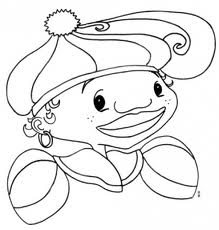 Choisis 4 jeux et additionne les prix. Passe  à la caisse et 			            donne la monnaie exacte à la caissière.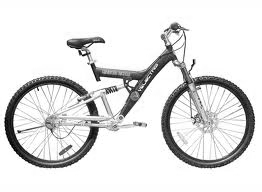 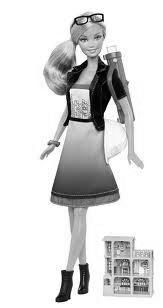 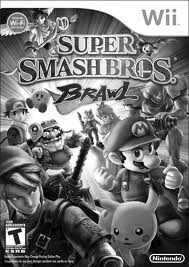 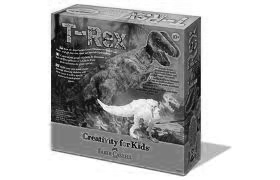 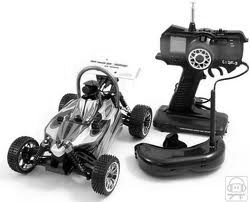 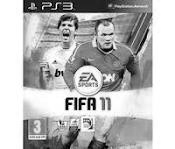 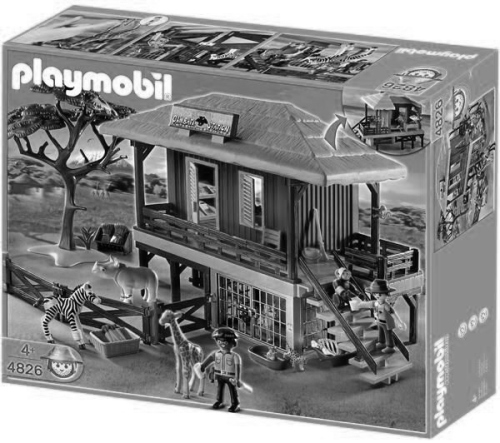 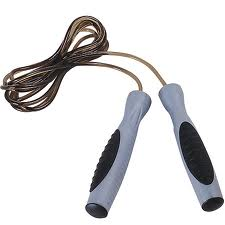 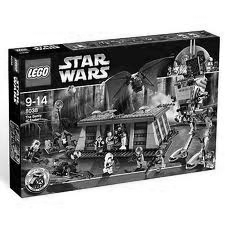 €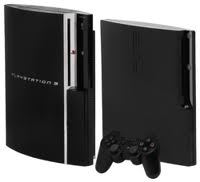 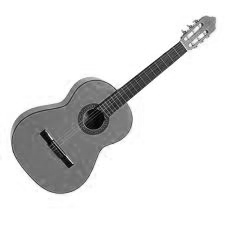 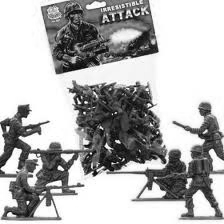 